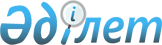 О внесении изменений и дополнений в постановление Правительства Республики Казахстан от 26 ноября 2004 года № 1237 "Некоторые вопросы Министерства индустрии и новых технологий Республики Казахстан"
					
			Утративший силу
			
			
		
					Постановление Правительства Республики Казахстан от 4 декабря 2012 года № 1550. Утратило силу постановлением Правительства Республики Казахстан от 19 сентября 2014 года № 995      Сноска. Утратило силу постановлением Правительства РК от 19.09.2014 № 995.      Правительство Республики Казахстан ПОСТАНОВЛЯЕТ:



      1. Внести в постановление Правительства Республики Казахстан от 26 ноября 2004 года № 1237 «Некоторые вопросы Министерства индустрии и новых технологий Республики Казахстан» (САПП Республики Казахстан, 2004 г., № 47, ст. 586) следующие изменения и дополнения:



      в Положении о Министерстве индустрии и новых технологий Республики Казахстан, утвержденном указанным постановлением:



      в пункте 13:



      подпункт 75) изложить в следующей редакции:

      «75) разрабатывает в пределах своей компетенции нормативные правовые акты Республики Казахстан в области производства, передачи и потребления электрической и тепловой энергии, а также оказания услуг по поддержанию готовности электрической мощности и обеспечению готовности электрической мощности к несению нагрузки;»;



      подпункт 84) изложить в следующей редакции:

      «84) определяет оператора рынка централизованной торговли электрической энергией»;



      дополнить подпунктами 84-1), 84-2), 84-3), 85-1), 101-1), 101-2), 101-3), 126-1), 126-2), 126-3), 126-4), 126-5), 126-6), 126-7), 126-8), 126-9), 126-10), 126-11, 126-12), 126-13), 126-14), 126-15), 126-16), 126-17), 126-18), 343-1), 343-2), 343-3), 343-4) и 343-5) следующего содержания:

      «84-1) разрабатывает форму, порядок и сроки получения паспорта готовности энергопроизводящими и энергопередающими организациями к работе в осенне-зимних условиях;

      84-2) устанавливает образец служебного удостоверения государственного технического инспектора, номерного штампа и пломбира;

      84-3) утверждает формы актов государственных технических инспекторов»;

      «85-1) утверждает порядок выдачи государственному техническому инспектору служебного удостоверения, номерного штампа и пломбира»;

      «101-1) разрабатывает правила определения норм эксплуатационного запаса топлива в осенне-зимний период для энергопроизводящих организаций;

      101-2) разрабатывает нормы эксплуатационного запаса топлива в осенне-зимний период для энергопроизводящих организаций;

      101-3) разрабатывает и утверждает правила функционирования автоматизированной системы коммерческого учета электрической энергии для субъектов оптового рынка электрической энергии»;

      «126-1) запрашивает и получает от энергопроизводящих организаций информацию об исполнении инвестиционных обязательств с соблюдением установленных законами Республики Казахстан требований к разглашению сведений, составляющих коммерческую и иную охраняемую законом тайну;

      126-2) разрабатывает и утверждает перспективную схему размещения электрических мощностей;

      126-3) проводит тендер на строительство генерирующих установок, вновь вводимых в эксплуатацию;

      126-4) по итогам тендера на строительство генерирующих установок, вновь вводимых в эксплуатацию, заключает договор с победителем данного тендера;

      126-5) определяет системному оператору победителя тендера на строительство генерирующих установок, вновь вводимых в эксплуатацию, для заключения с ним договора о покупке услуги по поддержанию готовности электрической мощности генерирующих установок, вновь вводимых в эксплуатацию на тендерной основе, цену, объем и сроки покупки услуги по поддержанию готовности электрической мощности;

      126-6) утверждает прогнозные балансы электрической энергии и мощности;

      126-7) разрабатывает типовой договор электроснабжения;

      126-8) разрабатывает типовой договор на строительство генерирующих установок, вновь вводимых в эксплуатацию; 

      126-9) разрабатывает типовой договор о покупке услуги по поддержанию готовности электрической мощности генерирующих установок, вновь вводимых в эксплуатацию;

      126-10) разрабатывает правила проведения тендера на строительство генерирующих установок, вновь вводимых в эксплуатацию;

      126-11) разрабатывает правила организации и функционирования рынка электрической мощности;

      126-12) вносит в Правительство Республики Казахстан предложение об определении системного оператора;

      126-13) осуществляет государственный контроль за соблюдением энергопроизводящими организациями требований по заключению в установленном законодательством порядке соглашения с уполномоченным органом, исполнению предусмотренных в нем инвестиционных обязательств и ежегодного представления в уполномоченный орган отчета об их исполнении;

      126-14) осуществляет государственный контроль за соблюдением энергопроизводящими организациями требований по ежегодному представлению в уполномоченный орган отчета по затратам на производство и реализацию электрической энергии, объемам производства и реализации электрической энергии за предшествующий календарный год;

      126-15) осуществляет государственный контроль за соблюдением энергопроизводящими организациями требований по ежегодному опубликованию в средствах массовой информации сведения об объеме и направлениях инвестиций, предусмотренных соглашением на следующий год;

      126-16) осуществляет государственный контроль за соблюдением энергопроизводящими организациями требований по ежегодному опубликованию в средствах массовой информации сведения об исполнении инвестиционных обязательств, предусмотренных соглашением за предыдущий год;

      126-17) осуществляет государственный контроль за соблюдением энергопроизводящими организациями требований по ежегодному проведению публичных слушаний по результатам выполнения соглашений с приглашением представителей государственных органов, потребителей и их общественных объединений, средств массовой информации, а также независимых экспертов с публикацией объявления о проведении публичных слушаний в средствах массовой информации не позднее чем за пять календарных дней до проведения публичных слушаний;

      126-18) осуществляет государственный контроль за соблюдением энергопроизводящими организациями требований по представлению информации об исполнении инвестиционных обязательств;»; 

      «343-1) осуществляет руководство деятельностью подведомственных организаций по планированию и проведению мероприятий по обеспечению национальной безопасности;

      343-2) вносит предложения по совершенствованию системы национальной безопасности;

      343-3) обеспечивает соблюдение законов и иных нормативных правовых актов в области национальной безопасности;

      343-4) с соблюдением законодательства в области защиты государственных секретов информирует население о состоянии национальной безопасности и принимаемых мерах по ее обеспечению, ведет пропагандистскую и контрпропагандистскую деятельность;

      343-5) привлекает к соответствующей ответственности должностных лиц, государственных служащих, действия (или бездействие) которых приводят к нарушению национальных интересов, угрозе национальной безопасности Республики Казахстан;».



      2. Настоящее постановление вводится в действие со дня подписания.      Премьер-Министр

      Республики Казахстан                             С. Ахметов
					© 2012. РГП на ПХВ «Институт законодательства и правовой информации Республики Казахстан» Министерства юстиции Республики Казахстан
				